Зарегистрировано в Минюсте России 4 июня 2012 г. N 24440МИНИСТЕРСТВО ЗДРАВООХРАНЕНИЯ И СОЦИАЛЬНОГО РАЗВИТИЯРОССИЙСКОЙ ФЕДЕРАЦИИПРИКАЗот 17 мая 2012 г. N 555нОБ УТВЕРЖДЕНИИ НОМЕНКЛАТУРЫКОЕЧНОГО ФОНДА ПО ПРОФИЛЯМ МЕДИЦИНСКОЙ ПОМОЩИВ соответствии со статьей 14 Федерального закона от 21 ноября 2011 г. N 323-ФЗ "Об основах охраны здоровья граждан в Российской Федерации" (Собрание законодательства Российской Федерации, 2011, N 48, ст. 6724) приказываю:Утвердить номенклатуру коечного фонда по профилям медицинской помощи согласно приложению.И.о. МинистраТ.А.ГОЛИКОВАПриложениек приказу Министерстваздравоохранения и социальногоразвития Российской Федерацииот 17 мая 2012 г. N 555нНОМЕНКЛАТУРА КОЕЧНОГО ФОНДА ПО ПРОФИЛЯМ МЕДИЦИНСКОЙ ПОМОЩИ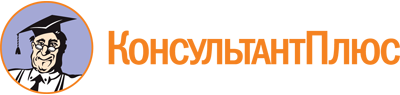 Приказ Минздравсоцразвития России от 17.05.2012 N 555н
(ред. от 16.12.2014)
"Об утверждении номенклатуры коечного фонда по профилям медицинской помощи"
(Зарегистрировано в Минюсте России 04.06.2012 N 24440)Документ предоставлен КонсультантПлюс

www.consultant.ru

Дата сохранения: 19.08.2022
 Список изменяющих документов(в ред. Приказа Минздрава России от 16.12.2014 N 843н)Список изменяющих документов(в ред. Приказа Минздрава России от 16.12.2014 N 843н)Профиль медицинской помощиПрофиль койкиакушерское делодля беременных и рожениц, патологии беременности, койки сестринского уходаакушерство и гинекологиядля беременных и рожениц, патологии беременности, гинекологические, гинекологические для детей, гинекологические для вспомогательных репродуктивных технологийаллергология и иммунологияаллергологическиеанестезиология и реаниматологияреанимационные, реанимационные для новорожденных, интенсивной терапии, интенсивной терапии для новорожденныхгастроэнтерологиягастроэнтерологическиегематологиягематологическиегериатриягеронтологическиедерматовенерологиядерматологические, венерологическиедетская кардиологиякардиологические для детейдетская онкологияонкологические для детейдетская урология-андрологияуроандрологические для детейдетская хирургияхирургические для детейдетская эндокринологияэндокринологические для детейинфекционные болезниинфекционные, лепрозныекардиологиякардиологические, кардиологические интенсивной терапии, кардиологические для больных с острым инфарктом миокардаколопроктологияпроктологическиемедицинская реабилитацияреабилитационные соматические, реабилитационные для больных с заболеваниями центральной нервной системы и органов чувств, реабилитационные для больных с заболеваниями опорно-двигательного аппарата и периферической нервной системы, реабилитационные наркологические(в ред. Приказа Минздрава России от 16.12.2014 N 843н)(в ред. Приказа Минздрава России от 16.12.2014 N 843н)позиция исключена. - Приказ Минздрава России от 16.12.2014 N 843нпозиция исключена. - Приказ Минздрава России от 16.12.2014 N 843нневрологияневрологические, неврологические для больных с острыми нарушениями мозгового кровообращения, неврологические интенсивной терапии, психоневрологические для детейнейрохирургиянейрохирургическиенеонатологияпатологии новорожденных и недоношенных детей, для новорожденныхнефрологиянефрологическиеонкологияонкологические, онкологические торакальные, онкологические абдоминальные, онкоурологические, онкогинекологические, онкологические опухолей головы и шеи, онкологические опухолей костей, кожи и мягких тканей, онкологические паллиативныеоториноларингологияоториноларингологические, оториноларингологические для кохлеарной имплантацииофтальмологияофтальмологическиепаллиативная медицинская помощьпаллиативные, сестринского уходапедиатрияпедиатрические соматическиепластическая хирургияхирургическиепрофпатологияпрофпатологическиепсихиатрияпсихиатрические, психосоматические, соматопсихиатрические, психиатрические для судебно-психиатрической экспертизыпсихиатрия-наркологиянаркологическиепульмонологияпульмонологическиерадиология, радиотерапиярадиологическиеревматологияревматологическиесердечно-сосудистая хирургиякардиохирургические, сосудистой хирургиискорая медицинская помощьскорой медицинской помощи краткосрочного пребывания, скорой медицинской помощи суточного пребываниястоматология детскаястоматологические для детейтерапиятерапевтическиетоксикологиятоксикологическиеторакальная хирургияторакальной хирургиитравматология и ортопедиятравматологические, ортопедическиетрансплантация костного мозга и гемопоэтических стволовых клетокхирургическиеурологияурологическиефтизиатриятуберкулезныехирургиягнойные хирургические, хирургическиехирургия (абдоминальная)абдоминальной хирургиихирургия (комбустиология)ожоговыехирургия (трансплантация органов и (или) тканей)хирургическиечелюстно-лицевая хирургиячелюстно-лицевой хирургииэндокринологияэндокринологические